Clear and Effective Communication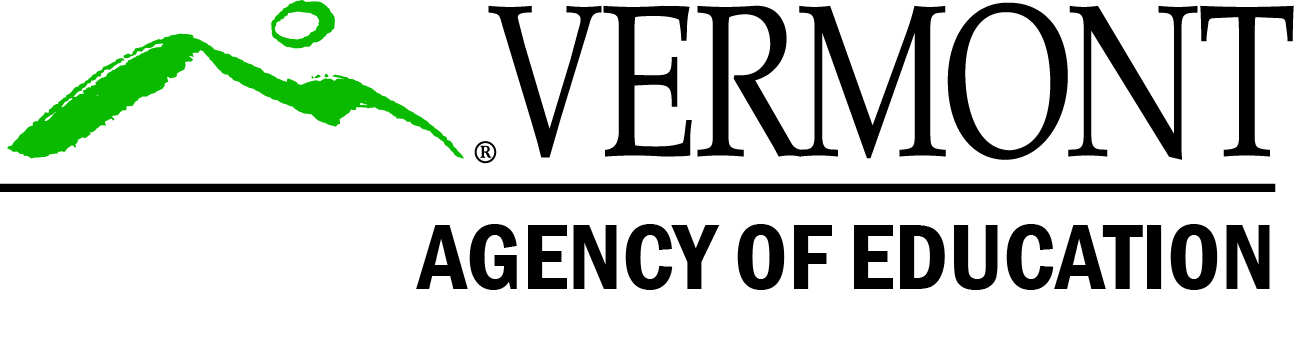   Scoring CriteriaPerformance IndicatorBeginningDevelopingProficientExpandingI can demonstrate organized and purposeful communication.I can Use paragraph structure to organize my thoughts;Use basic sentence structure to convey my ideas.I canOrganize details, claims, examples, or evidence;Use academic language and/or images to present my subject and analysis in a general fashion.I canPresent my ideas coherently, with a logical sequence;Use academic language and/or images to enhance my message and present my subject in a precise manner.I canPresent my ideas coherently, with a clear or creative sequence; Confidently and habitually use complex academic vocabulary, vivid images and/or phrases, syntax, and grammar to enhance my message and perspective;OrCreate alternative evidence that expands upon proficient.Use evidence and logic appropriately in communication.I can Retrieve information from a text, table, graph or other source and include it in my finished product;Include discussion of my reasoning.I canInclude information from several sources and analyze or compare the information from these sources;Use evidence to generate and support a claim.I canAnalyze, integrate, and cite evidence from sources and incorporate the relevant pieces into the finished work;Use reasoning to synthesize evidence to support a claim.I canCompare and analyze source information for purpose, audience, and objectivity to inform my communication;Critique or extend my reasoning in a way that includes complex connections, inferences, or applications of concepts;OrCreate alternative evidence that expands upon proficient.Integrate information gathered from active speaking and listening.I canGather information from discussions, or other audio-visual, or in-person sources.I canUse relevant information gathered from discussions, or other audio-visual, or in-person sources.I canIntegrate relevant information from discussions, or other audio-visual, or in-person sources.I canSynthesize or connect information from multiple discussions, or other audio-visual, or in-person sources;OrCreate alternative evidence that expands upon proficient.Adjust communication based on the audience, context, and purpose.I can Identify relevant information for a specific audience, context, or purpose.I canApply appropriate vocabulary to match intended audience, context, and purpose;(for live presentations only) Use rehearsed or discussed strategies to engage the audience.I canAdapt the organization, content, and vocabulary to match intended audience, context, and purpose;(for live presentations only) Include strategies to engage the audience in planning and execute during delivery.I canAdapt the organization, substance, style, vocabulary, and/or imagery to my audience, context, and purpose;(for live presentations only)Enhance audience engagement with innovative strategies;OrCreate alternative evidence that expands upon proficient.Demonstrate effective expressions and receptive communication, including oral, written, multi-media, and performance.Scoring criteria have not been written for this Performance Indicator because it is a broad statement summarizing other Performance Indicators. F1. Use technology to further enhance and disseminate communication. I canUse technology to communicate information.I canIncorporate technology into a document or presentation.I can Use relevant technology, including text, graphic, audio, visual, or interactive elements, to improve a document or presentation.I canUse technology to include text, graphic, audio, visual, or interactive elements in document or presentations, to interpret information, or to present abstract concepts visually;OrCreate alternative evidence that expands upon proficient.F2. Use technology to further enhance and disseminate communication. I canUse technology to convey a message to classmates.I can Use technology to communicate with a broader school audience.I canUse technology to share information outside of the school community.I canUse multiple forms of technology to engage and inform an audience beyond the school community;OrCreate alternative evidence that expands upon proficient.G. Collaborate effectively and respectfully.I canIdentify the features of effective collaboration.I canContribute my own ideas to group interaction.I canRespond respectfully and thoughtfully to diverse perspectives to promote an exchange of ideas with reasoning and evidence.I canFacilitate small and large group interactions or help others facilitate;OrCreate alternative evidence that expands upon proficient.